A la rencontre des Chasseurs Gardois ....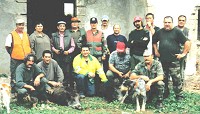 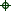 Chasser au CAMP DES GARRIGUES....

Croyez moi , faut être vraiment Nîmois pour chasser au camp des Garrigues !
Coincé entre la route d'Uzés , à l'est de Nîmes , et celle d'Alès , à l'ouest , bientôt coupé en deux au sud , par la "Rocade" qui les reliera , baigné au nord par le Gardon (Déjà inclus dans Natura 2000 !) , le camp des garrigues , géré par l'armée , couvre quelques 9000 hectares .
Plaines , collines , combes plus ou moins profondes , à la végétation de buis et de chênes verts , dense et fermée , sont ainsi mises à la disposition d'au moins 7 équipes de chasseurs de sangliers……sans oublier les chasseurs de petits gibiers , les promeneurs , les Vttistes......!!
Inutile de vous dire que la cohabitation est parfois "musclée" et que le sanglier mené par les chiens d'une équipe , fait ici l'objet d'une étroite surveillance de la part des autres .
Là plus qu'ailleurs , les consignes de sécurité les plus strictes doivent être fermement appliquées . D'ailleurs , si tel n'était pas le cas , le nombre d'accidents de chasse y serait sûrement exponentiel !
Et bien malgré tout cela , nous , chasseurs nîmois , restons viscéralement attachés à notre " Champ de tir "